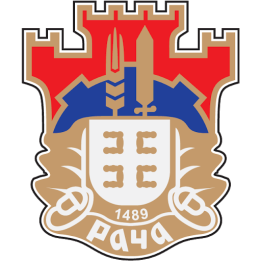  ОПШТИНА РАЧАОпштинска Управа РачаОдељење за привреду, пољопривреду, буџет и финансијеОБАВЕШТЕЊЕ ПОЉОПРИВРЕДНИЦИМАПоштовани, Министарство пољопривреде, шумарства и водопривреде РС је на линку https://pijaca.minpolj.gov.rs отворило портал:  еПијаца Србије.Позивамо Вас да се региструјете и себи обезбедите једноставан пласман свих ваших пољопривредних производа.Регистарција пољопривредних произвођача који желе да понуде своје производе на отвореној еПијаци Србије састоји се од неколико једноставних корака:КОРАК 1.На адреси https://pijaca.minpolj.gov.rs у доњем десном углу кликнете на ''Регистрација домаћинства''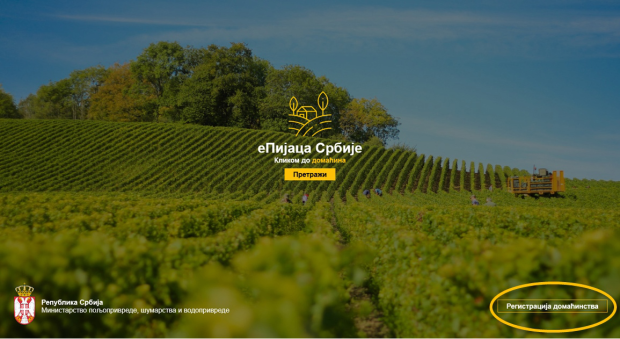 КОРАК 2.На форми која се отвори одабрати ''Регистрација произвођача'' у доњем десном углу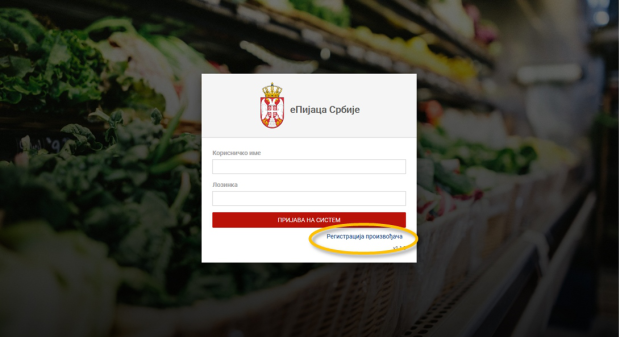 КОРАК 3.Попунити форму траженим подацима и кликнути ''Сачувај'' у горњем десном углу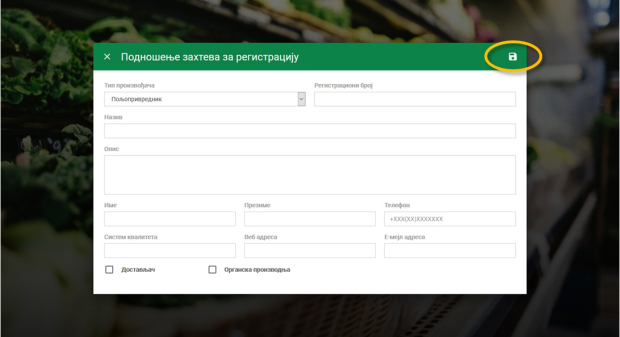 За све додатне информације посетите портал еПијаца Србије или позовите следеће бројеве телефона за помоћ при регистрацији или друге додатне информације: +381605007100; +381648188826;  +381600115711; +381648188777; +38163380173.                    За помоћ при регистрацији и коришћењу портала можете се обратити и надлежној Пољопривредној саветодавној и стручној служби ''Крагујевац'' доо, свом или било ком пољопривредном саветодавцу ове службе, контакт телефон 064/8435522 e-mail: pssskg@yahoo.com.